.Intro: 16 countsSection 1: Basic R, side, behind, 1/4 turn L, step 1/4 turn L, cross, side, behind, sweep, behind, side, cross, sweepSection 2: Cross, side, rock back, recover, side, rock back, recover, 1/2 turn R, sway L-RSection 3: Basic L-R, 1/2 turn R, side, cross, rock, recover, cross, stepSection 4: Behind, sweep, behind, 1/4 turn R, rock, recover, step, rock, recover, step, full turn L, touchWhen Angels Are Singing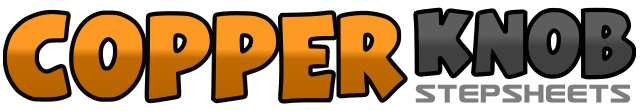 .......Count:32Wall:4Level:Improver.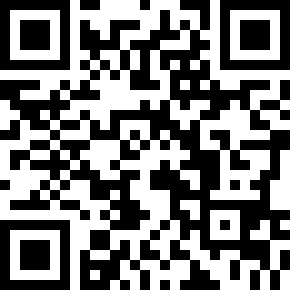 Choreographer:Trine Haukø Lund (NOR) - March 2018Trine Haukø Lund (NOR) - March 2018Trine Haukø Lund (NOR) - March 2018Trine Haukø Lund (NOR) - March 2018Trine Haukø Lund (NOR) - March 2018.Music:When It Comes to Loving You - Jon LangstonWhen It Comes to Loving You - Jon LangstonWhen It Comes to Loving You - Jon LangstonWhen It Comes to Loving You - Jon LangstonWhen It Comes to Loving You - Jon Langston........1-2&Step RF to R, step LF behind RF, cross RF in front of LF3&4Step LF to L, cross RF behind LF, turn 1/4 L(9:00), step LF forward&5Step RF forward, and turn 1/4 L(6:00), recover on LF6&7Cross RF in front of LF, step LF to L, step RF behind LF. Sweep LF from front to back8&1Step LF behind RF, step RF to R, step LF in front of RF, sweep RF from back to front2&3Cross RF in front of LF, step LF to L, rock RF behind LF4&5Recover on LF, step RF to R, rock LF behind RF6&7Recover on RF, turn 1/4 R(9:00), step LF backwards, turn 1/4 R(12:00), step RF forward8&Sway L – R1-2&Step LF to L, cross RF behind LF, cross LF in front of RF3-4&Step RF to R, cross LF behind RF, cross RF in front of LF5-6&Make 1/2 turn R(6:00), step RF to R, cross LF in front of RF7&8&Rock RF to R, recover on LF, cross RF in front of LF, step LF to L1-2&Step RF behind LF, sweep LF from front to back, step LF behind RF, turn 1/4 R(9:00), step RF forward3-4&Rock LF forward, recover on RF, step LF backwards5-6&Rock RF backwards, recover on LF, turn 1/2 L(3:00) step RF backwards7-8Turn 1/2 L(9:00) step LF forward, touch RF next to LF